Arizona Real Estate Agent Licensing ChecklistHere are the things you need to do if you want to become a real estate agent in Arizona:Complete Pre-licensing Coursework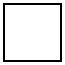 Take 90 classroom hours of approved real estate educationObtain a pre-licensure education certificateComplete six-hour contract writing course prior to license applicationMeet Fingerprinting Requirements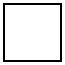 Apply for fingerprinting and a background check through FieldprintSubmit a Fingerprint Clearance Card with your license applicationRegister for the Licensing Exam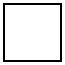 • Contact Pearson VUE to make a reservation to take the licensing examFamiliarize Yourself With the Exam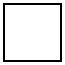 National Exam - General Practice AreasArizona-specific MaterialPrepare for the Licensing Exam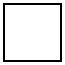 • Take an exam prep course to help you studyTake (and Pass) the Licensing Exam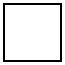 You may take the exam at a center in Flagstaff, Phoenix, Tucson, or YumaTo apply for a license, you must pass the exam with a score of 75% or higherRemember to bring the necessary materials to the examOnce you pass the national and Arizona-specific portions, you will receive a passing score report at the testing centerThe passing score report serves as your applicationChoose an Agency or Brokerage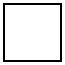 Applicants must identify a brokerage to hold your license once it’s grantedConsider where you want to live, average listing and sales prices in various markets, mentorship opportunities, etc.Submit Your License Application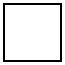 After passing the exam, obtain an applicant ID from ADRESubmit application, fingerprinting card, and other required documents online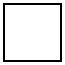 Keep Up With Continuing Education Requirements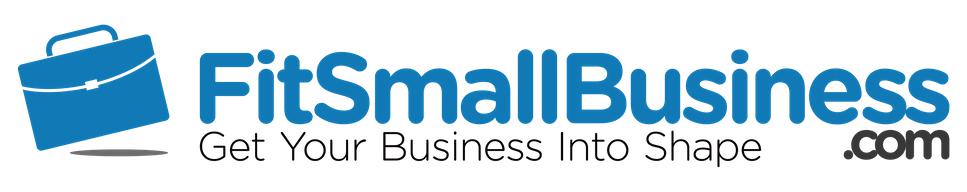 